All Women Golfers WelcomedBeginners ~ WelcomedSeasoned Golfers ~ Welcomed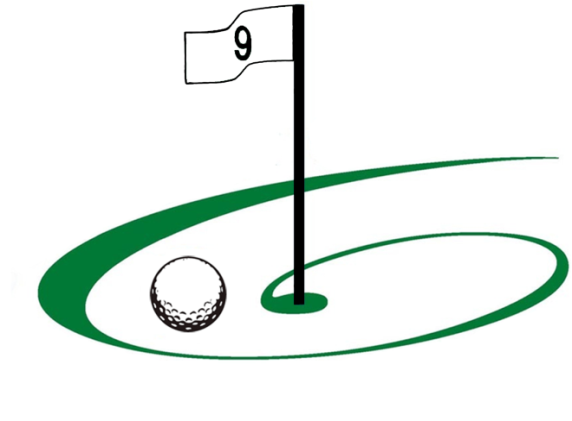 Tuesday morningsApril through October9a Tee Time   April & October8:30a Tee Time   May – SepSeason Opening ScrambleTuesday, April 2, 2019 at 9:00aArrive before 8:30a for foursome assignmentsCheck out this fun, embracive group2019 Full Season Membership - $65Includes OGA DuesContact us and we will gladly answer any questionsCarol Beauchamp 503.913.2562 or beauchamp.carol@gmail.comLiz Christensen 503.296.0476 or liz@christensenrl.com